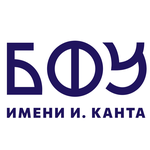 ФГАОУ ВПО Балтийский федеральный университет имени И. КантаИнформационное письмоВ марте – мае 2024 г. Высшая школа философии, истории и социальных наук БФУ им. И. Канта проводит ежегодный конкурс по логике «Логика. Мышление. Творчество.» для учащихся 4 - 6 классов. Цели мероприятия: распространение логических знаний, формирование ценности культуры мышления, удовлетворение познавательных запросов школьников. К участию приглашаются учащиеся общеобразовательных школ, гимназий, лицеев г. Калининграда и области. Конкурс будет проводиться в форме индивидуальных соревнований в 2 этапа:I этап – отборочный тур (март 2024 г.),II этап – основной тур (апрель-май 2024 г.).Расписание отборочного тураВся актуальная информация будет размещаться на сайте олимпиады.Заявка на участиеЧисло участников, которых может направить каждое образовательное учреждение на отборочный тур, - не более 10 человек от каждой параллели, а также (в дополнение к этому количеству) все призеры и победители 2023г. Заявка на участие  в конкурсе включает:Заполнение формы «Заявка» (см. файл «Заявка»). Заполненную заявку (одну от школы на всех участников 4 – 6-х классов) необходимо отправить на электронный адрес Оргкомитета не позднее 14.00 ч. 7-го марта. Заявки необходимо оформлять только в предложенной форме, внося данные в направленный Оргкомитетом файл. Заявки, оформленные в других файлах, приниматься не будут. Название файла заявки необходимо оформить по образцам: А) для калининградских школ:СОШ ХХ.Заявка. (Например: СОШ 58.Заявка.)Лицей ХХ.Заявка. (Например: Гимназия 32.Заявка.)Название школы.Заявка. (Например: КНВМУ.Заявка.)Б) для некалининградских школ: так же, но с указанием названия населенного пункта.  Например: СОШ.Полесск.Заявка., СОШ_2.Светлый.Заявка., Школа будущего.М.Исаково.Заявка., Гимназия 2.Зеленоградск.Заявка.Регистрацию участников в электронной форме. Всех участников одной школы регистрирует представитель образовательного учреждения, учащиеся не должны регистрироваться самостоятельно. Для регистрации нужно:перейти по ссылке:    https://drive.google.com/drive/folders/1o6H_tTjnS5qJY9eXUwnJcO1yFDmmbjWC?usp=sharing  выбрать и открыть нужный документ, например: «5 классы. Регистрация»; внести вручную (не вставляя в таблицу скопированные данные) всех участников одной параллели в нужную таблицу, соблюдая требования к оформлению.Информация о результатахИнформация о результатах отборочного тура будет:Размещена на сайте олимпиады: https://logic-web-site.netlify.com/blog/2020/01/olimpiada-po-logike-28-04-2020/  не позднее, чем через 15 дней после проведения мероприятия.Направлена в школы на электронные адреса контактных лиц.КонтактыЭлектронный адрес Оргкомитета: lyusir.ru@mail.ru. По всем возникающим вопросам можно обращаться к доценту, к.ф.н. Сироткиной Людмиле Сергеевне: e-mail: lyusir.ru@mail.ru. М/т (только для представителей администрации и контактных лиц, указанных в заявке от образовательного учреждения): 8-9052-43-75-07. Родителей и тех учителей, которые не являются контактными лицами от школ,  просим обращаться только по электронному адресу.Проведение отборочного тураВ корпус БФУ можно заходить непосредственно перед началом мероприятия – не ранее, чем за 30 минут. Если участники прибудут раньше, просим ожидать на улице. В день проведения отборочного тура представителям школ не нужно предоставлять бумажную заявку от образовательного учреждения.В день проведения отборочного тура участникам не нужно иметь документы или копии документов, подтверждающие личность. Документы будут необходимы только для участия в основном туре олимпиады.При себе участник должен иметь 2 гелевых ручки с яркой синей или черной пастой.Вход участников в аудиторию и размещение в ней будет проходить только в присутствии волонтеров. Другим лицам, в т.ч. представителям школ, допуск в аудиторию запрещен.!!! Требования к родителям (иным законным представителям) участников и представителям школРодитель (иной законный представитель) участника обязан выполнять все требования членов Оргкомитета.  В случае, если родитель (иной законный представитель) участника не подчиняется требованиям членов Оргкомитета в день проведения конкурса, ребенок будет немедленно отстранен от участия конкурсе.Контактные лица от школ должны заранее проинформировать родителей (иных законных представителей) участников о содержании пунктов 1 и 2.В случае, если родитель (иной законный представитель) ребенка не согласен с положениями 1 и 2, Оргкомитет просит не направлять ребенка для участия в конкурсе.Ответственность за состояние здоровья участника несут родители (иные законные представители ребенка) и представитель школы.!!! Требования к участникамВыполнять все требования членов Оргкомитета.Неукоснительно соблюдать нормы поведения.Минимальная логическая компетентность (см. информацию ниже), интерес к интеллектуальному творчеству и интеллектуальным играм. При себе участник должен иметь 2 ручки с яркой черной или синей пастой. Продукты питания и напитки (кроме негазированной питьевой воды) приносить в аудиторию, где будут проходить конкурсные испытания, запрещается.Использование мобильных телефонов или иных устройств ведет к отстранению от участия в олимпиаде.Перечень знаний, умений, необходимых для участия в отборочном туреМатериалы, рекомендуемые для подготовки к отборочному туру, размещены на сайте олимпиады.Будем рады видеть Ваших воспитанников в БФУ им. И.Канта!Оргкомитет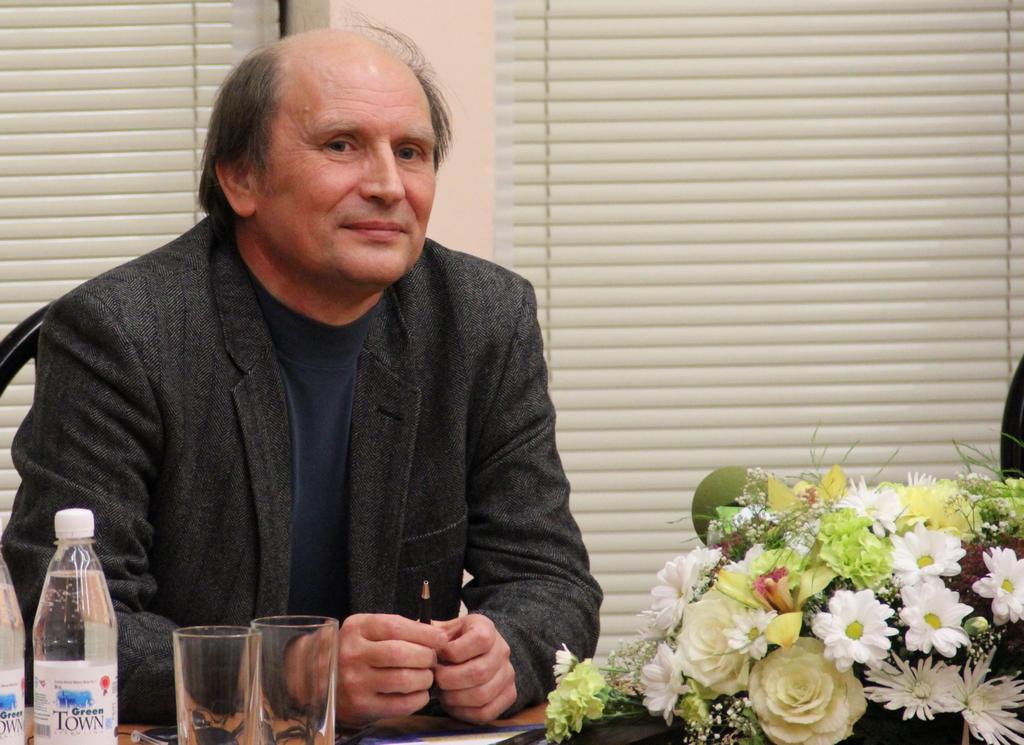 КОНКУРС «ЛОГИКА. МЫШЛЕНИЕ. ТВОРЧЕСТВО. 9»имени профессора Владимира Никифоровича БрюшинкинаСайт: https://logic-web-site.netlify.com/blog/2020/01/olimpiada-po-logike-28-04-2020/Возрастная группаДатаАдресВремя4-е классы26 марта (вторник)ул. Университетская, д. 2 корпус БФУ актовый зал, 3 этаж(гардероб напротив входа вниз по лестнице, в цокольном этаже)время будет сообщено дополнительно после завершения регистрации участников5-е классы15 марта (пятница)ул. Университетская, д. 2 корпус БФУ актовый зал, 3 этаж(гардероб напротив входа вниз по лестнице, в цокольном этаже)время будет сообщено дополнительно после завершения регистрации участников6-е классы15 марта (пятница)ул. Университетская, д. 2 корпус БФУ актовый зал, 3 этаж(гардероб напротив входа вниз по лестнице, в цокольном этаже)время будет сообщено дополнительно после завершения регистрации участниковОкончание электронной регистрации и приема заявок: 7 марта, 14.00 ч.После указанного времени заявки приниматься не будут, электронные регистрационные формы будут закрыты.Списки участников, зарегистрированных по ссылке и внесенных в заявку от школы, должны полностью совпадать.КлассыПеречень знаний, умений3 – 4-е классыПонимать отличие логики как науки и логики как качества мышления.Понимать термины: предмет, признак, множество, элемент множества, подмножество, суждение, истинное суждение, ложное суждение, противоречие, вывод.Различать отличительные и неотличительные признаки.Уметь строить отличительный признак множества из заданных признаков.Уметь устанавливать отношения между множествами и изображать с помощью кругов Эйлера.Различать истинные и ложные суждения.Обнаруживать противоречия в суждениях.Уметь строить умозаключения.Уметь последовательно рассуждать, решая логические задачи. 5 – 6-е классыИметь элементарные представления о логической науке: различать логику как науку и логику мышления; знать, что изучает логическая наука, иметь общее представление о том, что такое рассуждение; представлять, как давно возникла логическая наука.Понимать термины: предмет, признак, отличительный признак, неотличительный признак; множество, элемент множества, подмножество; понятие, суждение (высказывание), истинное суждение, ложное суждение, противоречие; умозаключение, вывод. Различать отличительные и неотличительные признаки, уметь конструировать отличительный признак заданного множества.Уметь устанавливать отношения между множествами и изображать с помощью кругов Эйлера.Уметь выполнять операции объединения, вычитания, дополнения множества (без знания терминов).Различать истинные и ложные суждения (высказывания).Обнаруживать противоречия в высказываниях.Уметь строить умозаключения.Уметь последовательно рассуждать, решая логические задачи. 